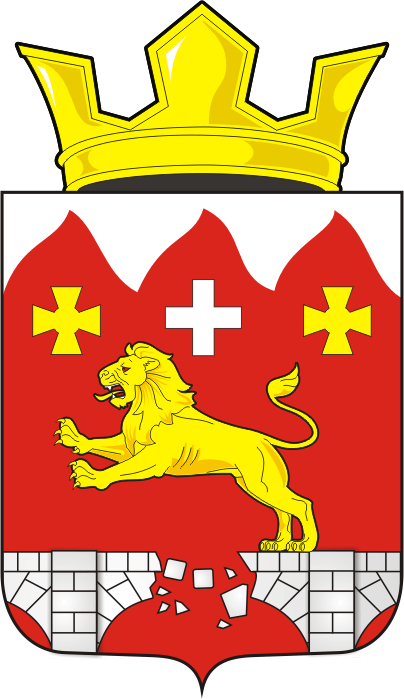 муниципального образования БУРУНЧИНСКИЙ сельсовет Саракташского района оренбургской областитретий созывР Е Ш Е Н И ЕСорок первого заседания Совета депутатовБурунчинского сельсовета третьего созываОб исполнении бюджета муниципального образования Бурунчинский сельсовет  Саракташского района Оренбургской области 
за девять месяцев 2019 годаНа основании статей 12, 132 Конституции Российской Федерации, статьи 9 Бюджетного кодекса Российской Федерации, статьи 35 Федерального закона от 06.10.2003 года № 131-ФЗ «Об общих принципах местного самоуправления в Российской Федерации» и Устава Бурунчинского сельсовета, Совет депутатов Бурунчинского сельсоветаРЕШИЛ:
          1.  Принять к сведению  отчет об исполнении бюджета муниципального образования Бурунчинский сельсовет за 9 месяцев  2019  по   доходам в сумме 2083237 рублей 39 копеек и расходам в сумме 2408540 рублей 00 копеек с превышением расходов над доходами в сумме 325302 рубля 61 копейки.          1.1. Утвердить исполнение:- по   доходам   бюджета сельсовета   за  9 месяцев 2019 года  согласно  приложению  №1,- по структуре расходов бюджета   сельсовета  за  9 месяцев 2019  года согласно приложению №1.2. Контроль за исполнением данного решения возложить на комиссию по бюджетной, налоговой и финансовой политике, собственности и экономическим вопросам, торговле и быту (Логинов А.Н.)
        3. Настоящее решение вступает в силу со дня его подписания, подлежит обнародованию и размещения на официальном сайте администрации Бурунчинского сельсовета.Глава сельсовета,председатель Совета депутатов сельсовета                           А.В.МорсковРазослано:  постоянной комиссии, прокурору района, депутатам, финотдел администрации района,  официальный сайт сельсоветаПриложениек решению совета депутатовБурунчинского сельсоветаот 25.12.2019г. № 171№ 171с.Бурунча25 декабря 2019 года Об исполнении бюджета муниципального образования Бурунчинский сельсовет Саракташского района Оренбургской области за девять месяцев 2019 годаОб исполнении бюджета муниципального образования Бурунчинский сельсовет Саракташского района Оренбургской области за девять месяцев 2019 годаОб исполнении бюджета муниципального образования Бурунчинский сельсовет Саракташского района Оренбургской области за девять месяцев 2019 годаОб исполнении бюджета муниципального образования Бурунчинский сельсовет Саракташского района Оренбургской области за девять месяцев 2019 годаОб исполнении бюджета муниципального образования Бурунчинский сельсовет Саракташского района Оренбургской области за девять месяцев 2019 годаОб исполнении бюджета муниципального образования Бурунчинский сельсовет Саракташского района Оренбургской области за девять месяцев 2019 годаОб исполнении бюджета муниципального образования Бурунчинский сельсовет Саракташского района Оренбургской области за девять месяцев 2019 годаОб исполнении бюджета муниципального образования Бурунчинский сельсовет Саракташского района Оренбургской области за девять месяцев 2019 годаОб исполнении бюджета муниципального образования Бурунчинский сельсовет Саракташского района Оренбургской области за девять месяцев 2019 года(рублей)(рублей)(рублей)(рублей)(рублей)(рублей)(рублей)№ п/п№ п/пНаименование показателяУтвержденный бюджет Утвержденный бюджет Исполнение  Исполнение  %   исполнения%   исполненияДОХОДЫДОХОДЫДОХОДЫДОХОДЫДОХОДЫДОХОДЫДОХОДЫДОХОДЫДОХОДЫ11НАЛОГОВЫЕ И НЕНАЛОГОВЫЕ ДОХОДЫ18161001816100714512,39714512,39714512,3939,322НАЛОГИ НА ПРИБЫЛЬ,ДОХОДЫ836000836000228952,23228952,23228952,2327,433Налог на доходы физических лиц836000836000228952,23228952,23228952,2327,44.4.Налог на имущество физических лиц30003000625,99625,99625,9920,95.5.НАЛОГИ НА ТОВАРЫ (РАБОТЫ, УСЛУГИ),РЕАЛИЗУЕМЫЕ НА ТЕРРИТОРИИ РОССИЙСКОЙ ФЕДЕРАЦИИ505100505100409711,45409711,45409711,4581,16.6.Акцизы по подакцизным товарам (продукции), производимым на территории Российской Федерации505100505100409711,45409711,45409711,4581,17.7.Доходы от уплаты акцизов на дизельное топливо, подлежащие распределению между бюджетами субъектов РФ и местными бюджетами с учетом установленных дифференцированных нормативов отчислений в местные бюджеты186400186400185468,43185468,43185468,4399,58.8.Доходы от уплаты акцизов на моторные масла для дизельных и (или) карбюраторных (инжекторных) двигателей, подлежащие распределению между бюджетами субъектов РФ и местными бюджетами с учетом установленных дифференцированных нормативов отчислений в местные бюджеты130013001410,051410,051410,05108,59.9.Доходы от уплаты акцизов на автомобильный бензин, подлежащие распределению между бюджетами субъектов РФ и местными бюджетами с учетом установленных дифференцированных нормативов отчислений в местные бюджеты380600380600254201,25254201,25254201,2566,810.10.Доходы от уплаты акцизов на прямогонный бензин, подлежащие распределению между бюджетами субъектов РФ и местными бюджетами с учетом установленных дифференцированных нормативов отчислений в местные бюджеты-63200-63200-31368,28-31368,28-31368,2849,611.11.Налоги на совокупный доход30003000012.12.Земельный налог с физических лиц, обладающих земельным участком, расположенным в границах сельских поселений (сумма платежа ,перерасчеты, недоимка и задолженность по соответствующему платежу, в том числе по отмененному46900046900075222,7275222,7275222,7216,013. 13. Безвозмездные поступления от других бюджетов бюджетной системы РФ206050020605001368725,001368725,001368725,0066,414.14.Дотации бюджетам сельских поселений на выравнивание бюджетной обеспеченности169160016916001301300,001301300,001301300,0076,915.15.Дотации бюджетам сельских поселений на поддержку мер по обеспечению сбалансированности бюджетов2790002790000,000,000,00016.16.Субвенции бюджетам на осуществление первичного воинского учета на территориях, где отсутствуют военные комиссариаты899008990067425,0067425,0067425,0075,017.17.Доходы бюджета – ИТОГО387660038766002083237,392083237,392083237,3953,7РАСХОДЫРАСХОДЫРАСХОДЫРАСХОДЫРАСХОДЫРАСХОДЫРАСХОДЫРАСХОДЫРАСХОДЫ18.Общегосударственные вопросыОбщегосударственные вопросыОбщегосударственные вопросы158463215846321138050,421138050,4271,819.Функционирование высшего должностного лица  муниципального образованияФункционирование высшего должностного лица  муниципального образованияФункционирование высшего должностного лица  муниципального образования436400436400383371,57383371,5787,820.Функционирование Правительства Российской Федерации,высших исполнительных органов государственной власти субъектов Российской Федерации, местных администрацийФункционирование Правительства Российской Федерации,высших исполнительных органов государственной власти субъектов Российской Федерации, местных администрацийФункционирование Правительства Российской Федерации,высших исполнительных органов государственной власти субъектов Российской Федерации, местных администраций11347501134750754046,85754046,8566,421.Обеспечение деятельности финансовых, налоговых и таможенных органов и органов финансового (финансово-бюджетного) надзораОбеспечение деятельности финансовых, налоговых и таможенных органов и органов финансового (финансово-бюджетного) надзораОбеспечение деятельности финансовых, налоговых и таможенных органов и органов финансового (финансово-бюджетного) надзора1285012850022.Членские взносы в Совет(ассоциацию) муниципальных образованийЧленские взносы в Совет(ассоциацию) муниципальных образованийЧленские взносы в Совет(ассоциацию) муниципальных образований632632632,00632,00100,023.Национальная оборонаНациональная оборонаНациональная оборона899008990067175,6767175,6774,724.Мобилизационная и вневойсковая подготовкаМобилизационная и вневойсковая подготовкаМобилизационная и вневойсковая подготовка899008990067175,6767175,6774,725.Национальная безопасность и правоохранительная деятельностьНациональная безопасность и правоохранительная деятельностьНациональная безопасность и правоохранительная деятельность340003400026895,2926895,2979,126.Обеспечение пожарной безопасностиОбеспечение пожарной безопасностиОбеспечение пожарной безопасности340003400026895,2926895,2979,127.Национальная экономикаНациональная экономикаНациональная экономика1156864,301156864,30438370,99438370,9937,928.Дорожное хозяйство (дорожные фонды)Дорожное хозяйство (дорожные фонды)Дорожное хозяйство (дорожные фонды)1156864,301156864,30438370,99438370,9937,929.Жилищно-коммунальное хозяйствоЖилищно-коммунальное хозяйствоЖилищно-коммунальное хозяйство255002550022544,5022544,5088,430.БлагоустройствоБлагоустройствоБлагоустройство255002550022544,5022544,5088,431.Культура, КинематографияКультура, КинематографияКультура, Кинематография1667547,861667547,86715503,13715503,1342,932.КультураКультураКультура1667547,861667547,86715503,13715503,1342,933.Закупка товаров, работ и услуг для обеспечения государственных (муниципальных) нуждЗакупка товаров, работ и услуг для обеспечения государственных (муниципальных) нуждЗакупка товаров, работ и услуг для обеспечения государственных (муниципальных) нужд243947,86243947,86215503,13215503,1388,334.Межбюджетные трансфертыМежбюджетные трансфертыМежбюджетные трансферты1144600,001144600,00500000,00500000,0043,735.Иные межбюджетные трансфертыИные межбюджетные трансфертыИные межбюджетные трансферты1144600,001144600,00500000,00500000,0043,736.Финансирование социально значимых мероприятийФинансирование социально значимых мероприятийФинансирование социально значимых мероприятий279000,00279000,000,000,00037.Социальная политикаСоциальная политикаСоциальная политика10000,0010000,000,000,00038.Результат исполнения бюджета (дефицит "--", профицит "+")Результат исполнения бюджета (дефицит "--", профицит "+")Результат исполнения бюджета (дефицит "--", профицит "+")-691844,16-691844,16-325302,61-325302,61039.Расходы бюджета – ИТОГОРасходы бюджета – ИТОГОРасходы бюджета – ИТОГО4589444,164589444,162408540,002408540,0052,5